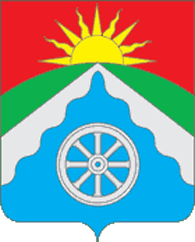 РОССИЙСКАЯ ФЕДЕРАЦИЯОРЛОВСКАЯ ОБЛАСТЬ АДМИНИСТРАЦИЯ ВЕРХОВСКОГО РАЙОНАПОСТАНОВЛЕНИЕ24 декабря 2019 года                                                                                  №  715       п. Верховье«Об утверждении плана работы администрацииВерховского района на  I квартал 2020 года»В целях повышения эффективности деятельности администрации Верховского района Орловской области п о с т а н о в л я ю: 1.Утвердить план работы администрации Верховского районаОрловской области на I квартал 2020 года согласно приложению.             2. Обнародовать  и разместить настоящее постановление  на официальном Интернет- сайте Верховского района ( adminverhov.ru).            3. Постановление вступает в силу  со дня обнародования.4. Контроль за исполнением данного  постановления возложить  наначальника управления  организационно- правовой, кадровой работы, делопроизводства и архива администрации Верховского района Ягупову Л.В.
 Глава  Верховского района                               В. А. Гладских                                                                                                           Приложение                    	                                                                                 к постановлению                                                                                       администрации района № 715                                                                                           от  24 декабря 2019 г.ЗАСЕДАНИЯ ПРИ ГЛАВЕ АДМИНИСТРАЦИИ РАЙОНА23 января1. Об итогах работы с устными  и письменными обращениями граждан, поступившими в администрацию района в 2019  году.                                               Информирует: Карпухина Н.В.- начальник                                                             отдела по делопроизводству управления                                                   организационно- правовой, кадровой работы и                                                делопроизводства администрации Верховского                                                района2.  Об исполнении  муниципальной программы Верховского района «Молодёжь Верховского района на 2014-2020 гг.» в сфере обеспечения молодых семей жильём.                                               Информирует: Гощанская И.Н.- главный                                                специалист отдела по управлению муниципальным                                                имуществом27 февраля1. О плане работы административной  комиссии Верховского района на 2020 год.	                                   Информирует: Поляков Ю.А. – заместитель                                                   главы администрации Верховского района,                                                начальник отдела сельского хозяйства,                                                                 председатель комиссии2. Об обеспечении готовым жильем детей- сирот и детей, оставшихся без попечения родителей.                                                                                                  Информирует: Бирюкова Г. И.- начальник                                                 Управления образования, молодежной                                                                         политики, физической культуры и спорта                                                                       администрации Верховского районамарта1.Об обеспечении сельхозпредприятий района материально техническими ресурсами и готовности к проведению комплекса весенне- полевых работ.                                                     Информирует: Поляков Ю.А. – заместитель                                                      главы администрации Верховского района,                                                        начальник отдела сельского хозяйства2.  О подготовке к экологическому двухмесячнику на территорииВерховского района.                                               Информирует: Васильева А.А. - главный                                              специалист (эколог) отдела сельского  хозяйства                                                 администрации Верховского района                                              Глава п. Верховье и главы сельских                                                                 поселений (по списку)ОРГАНИЗАЦИОННО-МАССОВЫЕ МЕРОПРИЯТИЯНаименованиемероприятияМесто проведенияДата проведенияОтветственныеСовещание при главе администрации (планёрка)Администрация Верховского районаКаждый вторникЯгупова Л.В.Карпухина Н. В.Заседания при главе администрации районаАдминистрация Верховского района23 января27 февраля26 мартаЯгупова Л.В.Карпухина Н. В.Соревнования по парковому волейболу среди женщин и смешанных командМБОУ «Верховская средняя общеобразовательная школа № 2»4,6 января 2020Дидур И.В.«Елка пожеланий»Русско-Бродский СДК03 января 2020Мальцева И.А.Рождественский турнир по настольным играмРусско-Бродский СДК04 января 2020Мальцева И.А.«Светлый образ Рождества»Русско-Бродский СДК06 января2020Мальцева И.А.«Как ходила коляда» Верховский РДК06 января 2020Внуков В.Н.«Святок радостные дни»Прусыновский СК07 января 2020Семенихина О.Л.«Рождественские узоры»Воскресная школа7 января 2020Величкина  Л.Н.«Раз в Крещенский вечерок»Галичинский СК10 января 2020Щеглова Н.Н.«Дари Добро»Верховский РДК12 января 2020Внуков В.Н.«От Святок до Крещения»Русско-Бродский СДК15 января 2020Мальцева И.А.«Раз в крещенский вечерок»Верховский РДК19 января 2020Внуков В.Н.«Игра со смертью»Коньшинская библиотека20 января 2020Шевлякова В.И.Губанова Н.И. «Мо Верховье»  Районная библиотека 21 января 2020Должикова Е.И.«Милая Татьяна»Галичинский СК25 января 2020Щеглова Н.Н.«Свет миру»Воскресная школа26 января 2020Должикова Е.И«Их имена Отчизна не забудет»Коньшинский СК27 января 2020Шевлякова В.И.«Легендарный Сталинград»Русско-Бродский СДК27 января 2020Мальцева И.А. «Открытие Антарктиды (к 200л.)Районная библиотека28 января 2020Должикова Е.И Из цикла: Дни воинской славы  к 75летию ПобедыРайонная библиотека,районная детская библиотека,сельские библиотеки28 января 2020Должикова Е.И. «Чехов – сегодня и всегда»Отделение социально-досуговой деятельности29 января 2020Должикова Е.И.«Непокорённый Ленинград»Районная библиотека29 января 2020Должикова Е.И.«День Здоровья»Площадь Верховского РДКФевральВнуков В.Н.Калинина Л.П.«День памяти»Коньшинская библиотека02 февраля 2020Шевлякова В.И.Губанова Н.И.«Победу ковал Сталинград»Районная детская библиотека2 февраля 2020Тарасова Т.В.«День Святого Валентина»Коньшинскаябиблиотека 14 февраля 2020Шевлякова В.И.Губанова Н.И.«Эпидемия любви» Русско-Бродский СДК14 февраля 2020Мальцева И.А.«Самая дружная пара»Галичинский СК14 февраля 2020Щеглова Н.Н.«Орловский край в творчестве Н. Лескова»Сельские библиотеки16 февраля 2020заведующие библиотекамиДень молодого избирателя «Мы и выборы»Районная библиотека,районная детская библиотека,сельские библиотеки17 февраля 2020Должикова Е.И.Фото-конкурс «Зимняя Сказка»Верховский РДК19 февраля 2020Внуков В.Н.Праздничный концерт, посвященный Дню Защитника ОтечестваВерховский РДК21 февраля 2020Внуков В.Н.«А ну-ка парни»Галичинский СК22 февраля 2020Щеглова Н.Н.«Дни мирные, подвиги боевые»Коньшинский СК22 февраля 2020Шевлякова В.И.«Аты -баты», шли солдаты»Русско-Бродский СДК23 февраля 2020Мальцева И.А.«Память в сердце стучит»Галичинский СК23 февраля 2020Щеглова Н.Н.«А ну-ка парни»Прусыновский СК23 февраля 2020Семенихина О.Л. Певец северной деревни (к 100л. Ф. Абрамова)Сельские библиотеки28 февраля 2020Заведующие библиотеками«Сударыня Масленица»Прусыновский  СК01 марта 2020Семенихина О.Л.«Масленица-блинница, скоморошья подружница»Галичинский Ск01 марта 2020Щеглова Н.Н.«Собирайся, народ, Масленица идет!Русско-Бродский  школьный стадион01 марта 2020Мальцева И.А.«Прощай Масленица»Верховский РДКМартВнуков В.Н.Калинина Л.П.«Весну закликаем»Прусыновский СКМартСеменихина О.Л.Природа тайны раскрывает          Детская библиотека3 марта 2020Тарасова Т.В.«Дорогая сердцу книга о войне»Верховский РДК04 марта 2020Внуков В.Н.Праздничный концерт посвященный Международному Женскому Дню Верховский РДК06 марта 2020Внуков В.Н.«Я женщину благотворю»Коньшинский СК07 марта 2020Шевлякова В.И.«Ты у меня одна»Русско-Бродский СДК08 марта 2020Мальцева И.А.«Нашим мамам посвящается»Прусыновский СК08 марта 2020Семенихина О.Л.«За милых дам»Галичинский СК08 марта 2020Щеглова Н.Н. «Святые места и имена Орловского края» ВыставкаОбзор «Первый проповедник православной веры на Орловщине Иоанн Кукша» Воскресная школа14 марта 2020Величкина  Л.Н.«Была война, была Победа»Коньшинская библиотека15 марта 2020Шевлякова В.И.Губанова Н.И.«У опасной черты»Коньшинский СК17 марта 2020Шевлякова В.И. «А.А. Леонов  в открытом космосе», к 55 летию со дня первого выхода советского космонавтаРайонная библиотека 18 марта 2020Заведующая отделом обслуживания  Должикова Е.И.Принять участие в тематических Днях экологии: День ЗемлиДень водыРайонная библиотека,районная детская библиотека,сельские библиотеки21 марта 202022 марта 2020Заведующая отделом обслуживания Должикова Е.И.заведующие сельскими библиотеками  «Вся жизнь -  служение Родине» Районная библиотека23 марта 2020Заведующая отделом обслуживания  Должикова Е.И«Секрет здоровья»Русскр-Бродский СДК24 марта 2020Мальцева И.А. «С физкультурой мы дружны, нам болезни не страшны»детская библиотека25 марта 2020Заведующая районной детской библиотекой Тарасова Т.В.Бенефис книги М. А. Тарковского «Не в своейшуре» Детская художественная школа27 марта 2020Должикова Е.И.«Юная принцесса»Верховский ДК27 марта 2020Внуков В.Н.Учеба глав и специалистов поселенийАдминистрация Верховского районаежемесячноЯгупова Л.В.Заседание межведомственной комиссии по профилактике правонарушенийАдминистрация Верховского районаежеквартальноДанилов С.Н.Филкова Н.М.Заседание районной административной комиссии Администрация Верховского районаежемесячноПоляков Ю.А.Сидорина  С. А.Заседание комиссии по делам несовершеннолетнихАдминистрация Верховского районаежемесячноДанилов С.Н.Филатова Т. А.